ANGLES 1 – STAGE 3OUTCOMESA student:MA3-1WM - describes and represents mathematical situations in a variety of ways using mathematical terminology and some conventionsMA3-16MG - measures and constructs angles, and applies angle relationships to find unknown anglesANGLES 2 – STAGE 3OUTCOMESA student:MA3-1WM - describes and represents mathematical situations in a variety of ways using mathematical terminology and some conventionsMA3-16MG - measures and constructs angles, and applies angle relationships to find unknown anglesCONTENTplanEstimate, measure and compare angles using degrees (ACMMG112)identify the arms and vertex of an angle where both arms are invisible, such as for rotations and rebounds1recognise the need for a formal unit for the measurement of angles1record angle measurements using the symbol for degrees (°) 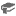 1measure angles of up to 360° using a protractor2explain how a protractor is used to measure an angle (Communicating) 2explore and explain how to use a semicircular protractor to measure a reflex angle (Communicating, Reasoning) 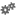 3extend the arms of an angle where necessary to facilitate measurement of the angle using a protractor (Problem Solving) 3Construct angles using a protractor (ACMMG112)construct angles of up to 360° using a protractor2identify that a right angle is 90°, a straight angle is 180° and an angle of revolution is 360°1identify and describe angle size in degrees for each of the classifications acute, obtuse and reflex2use the words 'between', 'greater than' and 'less than' to describe angle size in degrees (Communicating) 1compare the sizes of two or more angles in degrees, eg compare angles in different two-dimensional shapes 4estimate angles in degrees and check by measuring4CONTENTplanInvestigate, with and without the use of digital technologies, angles on a straight line, angles at a point, and vertically opposite angles; use the results to find unknown angles (ACMMG141)identify and name angle types formed by the intersection of straight lines, including right angles, 'angles on a straight line', 'angles at a point' that form an angle of revolution, and 'vertically opposite angles' 5recognise right angles, angles on a straight line, and angles of revolution embedded in diagrams (Reasoning)5identify the vertex and arms of angles formed by intersecting lines (Communicating)5recognise vertically opposite angles in different orientations and embedded in diagrams (Reasoning)6investigate, with and without the use of digital technologies, adjacent angles that form a right angle and establish that they add to 90°7investigate, with and without the use of digital technologies, adjacent angles on a straight line and establish that they form a straight angle and add to 180°7investigate, with and without the use of digital technologies, angles at a point and establish that they form an angle of revolution and add to 360°7use the results established for adjacent angles that form right angles, straight angles and angles of revolution to find the size of unknown angles in diagrams 8explain how the size of an unknown angle in a diagram was calculated (Communicating, Reasoning) 8investigate, with and without the use of digital technologies, vertically opposite angles and establish that they are equal in size8use the equality of vertically opposite angles to find the size of unknown angles in diagrams8